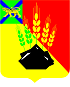 КОНТРОЛЬНО-СЧЕТНАЯ КОМИССИЯМИХАЙЛОВСКОГО МУНИЦИПАЛЬНОГО РАЙОНА РАСПОРЯЖЕНИЕ18.01.2022 г.                           с. Михайловка                                        № 16-ра Об утверждении Стандарта внешнего финансового контроля «Общие правила проведения экспертно-аналитических мероприятий»В соответствии с Федеральным законом от 07.02.2011 № 6 «Об общих принципах организации и деятельности контрольно-счетных органов субъектов Российской Федерации и муниципальных образований», решением Думы Михайловского муниципального района от 28.10.2021 №135 «Об утверждении Положения о Контрольно-счетной	 комиссии Михайловского муниципального района»    Утвердить  Стандарт внешнего финансового контроля «Общие правила проведения экспертно-аналитических мероприятий» (прилагается).   Разместить настоящее распоряжение в сети Интернет на           официальном сайте Михайловского муниципального района.   Контроль за выполнением настоящего распоряжения оставляю за собой.            Председатель                                                         Л.Г. СоловьяноваКОНТРОЛЬНО-СЧЕТНАЯ КОМИССИЯМИХАЙЛОВСКОГО МУНИЦИПАЛЬНОГО РАЙОНА 	СТАНДАРТВНЕШНЕГО МУНИЦИПАЛЬНОГО ФИНАНСОВОГО КОНТРОЛЯ«ОБЩИЕ  ПРАВИЛА ПРОВЕДЕНИЯ ЭКСПЕРТНО-АНАЛИТИЧЕСКИХ МЕРОПРИЯТИЙ»(утвержден Распоряжением  Контрольно-счетной комиссии Михайловского муниципального района от 18.01.2022 № 16-ра)СОДЕРЖАНИЕОбщие положения	 Содержание экспертно-аналитического мероприятия	 Организация экспертно-аналитического мероприятия	 Подготовительный этап экспертно-аналитического мероприятия	 Основной этап экспертно-аналитического мероприятия	 Заключительный этап экспертно-аналитического мероприятия	 Приложения:Приложение № 1. Форма распоряжения Контрольно-счётной комиссии о представлении информацииПриложение № 2. Форма запроса Контрольно-счётной комиссии о представлении информации	Приложение № 3. Форма программы проведения экспертно-аналитического мероприятия	Приложение № 4. Форма уведомления о проведении экспертно-аналитического мероприятияПриложение № 5. Форма уведомительного  письма руководителям главных распорядителей бюджетных средств о проведении экспертно-аналитического мероприятия приведена	Приложение № 6. Форма заключения о результатах экспертно-аналитического мероприятияПриложение № 7. Форма отчета экспертно-аналитического мероприятия	Приложение № 8. Форма информационного письма Контрольно-счётной комиссии	1. Общие положения      1.1. Стандарт внешнего муниципального финансового контроля «Общие правила проведения экспертно-аналитического мероприятия» (далее - Стандарт) разработан и утвержден в соответствии с:     -  Бюджетным  кодексом Российской Федерации       -  Федеральным  законом от 07.02.2011 № 6-ФЗ «Об общих принципах организации и деятельности контрольно-счетных органов субъектов Российской Федерации и муниципальных образований»          -  Положением «О Контрольно-счётной комиссии  Михайловского муниципального  района», утверждённым решением Думы Михайловского муниципального  района  от 28.10.2020 № 135         -  Общими требованиями к стандартам внешнего государственного и муниципального контроля для проведения контрольных и экспертно-аналитических мероприятий контрольно-счетными органами субъектов Российской Федерации и муниципальных образований, утвержденными Коллегией Счетной палаты РФ (протокол от 17 октября 2014 г. № 47К (993)), Стандартом внешнего государственного аудита (контроля) СГА 102 «Общие правила проведения экспертно-аналитических мероприятий», утверждённого Постановлением  Коллегии Счётной палаты Российской Федерации от 20.10.2017 № 12 ПК  (с изменениями от 24.12.2021г. № 15 ПК).        1.2. Положения Стандарта не распространяются на подготовку заключений Контрольно-счетной комиссии по экспертизе проекта бюджета Михайловского муниципального района  на очередной финансовый год и плановый период и вносимых в него изменений, экспертизе отчета об исполнении бюджета Михайловского муниципального района, финансово-экономической экспертизе,  проектов муниципальных правовых актов и муниципальных программ, вносимых в них изменений, осуществление которых установлены соответствующими стандартами внешнего муниципального финансового контроля и иными методическим документами Контрольно-счетной комиссии.         1.3. Стандарт устанавливает общие требования, характеристики, правила и процедуры проведения Контрольно-счетной комиссией Михайловского муниципального района (Далее-Контрольно-счетная комиссия ММР) экспертно-аналитических мероприятий.1.4. Задачами Стандарта являются:         определение содержания, порядка организации и проведения экспертно-аналитического мероприятия;определение порядка оформления результатов экспертно-аналитического мероприятия.2. Содержание экспертно-аналитического мероприятия2.1. Экспертно-аналитическое мероприятие представляет собой организационную форму осуществления экспертно-аналитической деятельности Контрольно-счётной комиссии ММР, посредством которой обеспечивается реализация задач, функций и полномочий Контрольно-счётной комиссии ММР в сфере внешнего муниципального финансового контроля.          2.2. Предметом экспертно-аналитического мероприятия являются организация бюджетного процесса, формирование, управление и распоряжение средствами бюджета Михайловского муниципального района, муниципальным имуществом, а также деятельность органов местного самоуправления в сфере экономики и финансов, в том числе влияющая на формирование и исполнение бюджета Михайловского муниципального района, в рамках реализации полномочий Контрольно-счётной комиссии ММР.Предмет экспертно-аналитического мероприятия определяется на этапе формирования проекта плана работы Контрольно-счётной комиссии ММР на очередной год (либо при корректировке плана в виде включения в него новых мероприятий) и отражается, как правило, в наименовании экспертно-аналитического мероприятия. Предмет экспертно-аналитического мероприятия в ходе его проведения изменению не подлежит.       2.3. Объектами экспертно-аналитического мероприятия являются-  органы местного самоуправления и муниципальные органы, учреждения, предприятия и иные организации, на которые в рамках предмета экспертно-аналитического мероприятия, распространяются полномочия Контрольно-счётной комиссии ММР по осуществлению внешнего муниципального финансового контроля, установленные Федеральным законом от 07.02.2011 № 6-ФЗ «Об общих принципах организации и деятельности контрольно-счётных органов субъектов Российской Федерации и муниципальных образований» и Бюджетным кодексом Российской Федерации.К объектам экспертно-аналитического мероприятия не относятся органы и организации, которым в ходе экспертно-аналитического мероприятия направляются запросы в целях получения информации, необходимой для исследования, оценки, анализа и мониторинга в сфере деятельности объекта экспертно-аналитического мероприятия.2.4. Экспертно-аналитическое мероприятие должно быть:объективным - осуществляться с использованием обоснованных фактических документальных данных, полученных в установленном законодательством порядке, и обеспечивать полную и достоверную информацию по предмету мероприятия;системным - представлять собой комплекс экспертно-аналитических действий, взаимоувязанных по срокам, охвату вопросов, анализируемым показателям, приемам и методам;результативным - организация мероприятия должна обеспечивать возможность подготовки выводов, предложений и рекомендаций по предмету мероприятия.2.5. Проведение экспертно-аналитического мероприятия осуществляется с применением таких методов осуществления деятельности Контрольно-счетной  комиссии ММР, как анализ, обследование, мониторинг, либо их сочетания в зависимости от предмета и целей экспертно-аналитического мероприятия.3. Организация экспертно-аналитического мероприятия3.1. Экспертно-аналитическое мероприятие включает следующие этапы, каждый из которых характеризуется выполнением определенных задач:подготовительный этап экспертно-аналитического мероприятия;основной этап экспертно-аналитического мероприятия;заключительный этап экспертно-аналитического мероприятия. 3.2. Подготовительный этап экспертно-аналитического мероприятия осуществляется в целях предварительного изучения предмета и объектов мероприятия, подготовки программы и рабочего плана его проведения (в случае необходимости).Основной этап экспертно-аналитического мероприятия заключается в непосредственном исследовании предмета и объектов мероприятия, по результатам которого оформляется заключение.На заключительном этапе экспертно-аналитического мероприятия формируются выводы, подготавливаются предложения (рекомендации), оформляется  отчет об экспертно-аналитическом мероприятии. Проведению экспертно-аналитического мероприятия предшествует издание распоряжения на проведение экспертно-аналитического мероприятия, подписанного председателем Контрольно-счетной комиссии ММР, определяющим: наименование экспертно-аналитического  мероприятия, сроки его проведения, руководителя и исполнителей экспертно-аналитического  мероприятия, внешних экспертов, участвующих в проведении экспертно-аналитического мероприятия.             Форма распоряжения на проведение экспертно-аналитического мероприятия приведена в приложении № 1 к настоящему Стандарту.Датой окончания экспертно-аналитического мероприятия является дата принятия решения об утверждении отчета о результатах экспертно-аналитического мероприятия.Срок проведения экспертно-аналитического мероприятия, как правило, не может превышать 15 рабочих дней. Указанный в распоряжении о проведении экспертно-аналитического мероприятия срок может быть продлён председателем Контрольно-счётной комиссии ММР на основании мотивированных предложений.3.4. Экспертно-аналитическое мероприятие проводится на основе информации и материалов, получаемых по запросам Контрольно-счетной комиссии ММР, и (или) при необходимости непосредственно по месту расположения объектов мероприятия в соответствии с программой проведения данного мероприятия.Утверждённая программа проведения экспертно-аналитического мероприятия по предложению руководителя экспертно-аналитического мероприятия может быть дополнена или сокращена в ходе проведения мероприятия.3.5. Документы, необходимые для проведения экспертно-аналитического мероприятия, подготавливаются с использованием форм документов, предусмотренных Стандартом.3.6. В случае если вопросы экспертно-аналитического мероприятия предполагают работу с информацией, документами и материалами, содержащими сведения, составляющие государственную или иную охраняемую законом тайну, организация и проведение экспертно-аналитического мероприятия, оформление его результатов осуществляются с учетом требований законодательства Российской Федерации по защите сведений, составляющих государственную и иную охраняемую действующим законодательством тайну.        3.7. В случаях, когда для достижения целей экспертно-аналитического мероприятия и получения ответов на поставленные вопросы необходимы специальные знания, навыки и опыт, которыми не владеют инспекторы Контрольно-счетной комиссии ММР, к участию в проведении экспертно-аналитического мероприятия могут привлекаться на договорной основе внешние эксперты. Участие внешних экспертов в экспертно-аналитическом мероприятии осуществляется посредством выполнения внешним экспертом конкретного вида и определенного объема работ, отдельных заданий, подготовки аналитических справок, экспертных заключений и оценок.       3.8. Общую организацию и непосредственное проведение экспертно-аналитического мероприятия осуществляет должностное лицо Контрольно-счётной комиссии ММР, ответственное за его проведение в соответствии с планом работы и распоряжением председателя Контрольно-счётной комиссии ММР.       3.9. В экспертно-аналитическом мероприятии не имеют права принимать участие должностные лица Контрольно-счётной комиссии ММР,  состоящие в родственной связи с руководством объектов экспертно-аналитического мероприятия (они обязаны заявить о наличии таких связей). Запрещается привлекать к участию в экспертно-аналитическом мероприятии должностных лиц Контрольно-счётной комиссии ММР, которые в исследуемом периоде были штатными сотрудниками одного из объектов экспертно-аналитического мероприятия.  3.10. Должностные лица Контрольно-счётной комиссии ММР обязаны:соблюдать конфиденциальность в отношении информации, полученной в ходе подготовки к проведению и проведения мероприятия до подписания заключения о результатах экспертно-аналитического мероприятия, а также в отношении ставших им известными в ходе проведения мероприятия сведений, составляющих государственную и иную охраняемую законом тайну;объективно проводить экспертно-аналитические мероприятия и достоверно отражать их результаты в соответствующих заключениях.        3.11. Должностные лица Контрольно-счётной комиссии ММР, участвующие в экспертно-аналитическом мероприятии, обязаны соблюдать требования законодательства о предотвращении, урегулировании конфликта интересов, незамедлительно, в установленном порядке информировать председателя Контрольно-счётной комиссии ММР о личной заинтересованности при исполнении должностных обязанностей в рамках экспертно-аналитического мероприятия, которая может привести к конфликту интересов.       3.12. В ходе подготовки к проведению и проведения экспертно-аналитического мероприятия формируется рабочая документация в целях: изучения предмета и деятельности объектов экспертно-аналитического мероприятия;подтверждения результатов экспертно-аналитического мероприятия; обеспечения качества и контроля качества экспертно-аналитического мероприятия.           В состав рабочей документации включаются документы и материалы, послужившие основанием для результатов каждого этапа экспертно-аналитического мероприятия. К рабочей документации относятся документы (их копии) и иные материалы, получаемые от должностных лиц объектов экспертно-аналитического мероприятия и других юридических лиц, а также документы (справки, расчеты, аналитические записки и т.п.), самостоятельно подготовленные должностными лицами Контрольно-счётной комиссии ММР, ответственными за проведение экспертно-аналитического мероприятия, на основе собранных ими фактических данных и информации.        Сформированная рабочая документация включается в дело экспертно-аналитического мероприятия и систематизируется в нём в порядке, отражающем последовательность осуществления процедур подготовки к проведению и проведения мероприятия.4. Подготовительный этап экспертно-аналитического мероприятия4.1. Подготовительный этап экспертно-аналитического мероприятия состоит в предварительном изучении предмета экспертно-аналитического мероприятия, определении целей и вопросов мероприятия, методов, применяемых для его проведения. 4.2. Результатом подготовительного этапа экспертно-аналитического мероприятия являются утверждение программы проведения экспертно-аналитического мероприятия, подготовка рабочего плана проведения экспертно-аналитического мероприятия (при необходимости), оформление распоряжения председателя Контрольно-счетной комиссии о проведении экспертно-аналитического мероприятия, направление уведомлений руководителям объектов экспертно-аналитического мероприятия о проведении экспертно-аналитического мероприятия. Предварительное изучение предмета и объектов экспертно-аналитического мероприятия должно обеспечить должностных лиц Контрольно-счетной комиссии, участвующих в проведении экспертно-аналитического мероприятия, всей необходимой для его проведения информацией. Продолжительность подготовительного этапа экспертно-аналитического мероприятия не может составлять менее трех рабочих дней.                        Форма запроса о предоставлении информации приведена в приложении № 2 к настоящему Стандарту.4.3. По результатам предварительного изучения предмета и объектов экспертно-аналитического мероприятия определяются цели и вопросы программы проведения экспертно-аналитического мероприятия, а также объем необходимых аналитических процедур.Формулировки целей должны четко указывать, решению каких исследуемых проблем или их составных частей будет способствовать проведение данного экспертно-аналитического мероприятия.По каждой цели экспертно-аналитического мероприятия определяется перечень вопросов, которые необходимо изучить и проанализировать в ходе проведения мероприятия. Формулировки и содержание вопросов должны выражать действия ("проанализировать", "оценить", "исследовать" и т.д.), которые необходимо выполнить для достижения целей мероприятия. Вопросы должны быть существенными и важными для достижения целей мероприятия.4.4. По результатам предварительного изучения предмета и объектов экспертно-аналитического мероприятия разрабатывается программа проведения экспертно-аналитического мероприятия, которая должна содержать следующие данные:основание для проведения экспертно-аналитического мероприятия (пункт плана работы Контрольно-счетной комиссии); предмет экспертно-аналитического мероприятия;объект(ы) экспертно-аналитического мероприятия;цель (цели) и вопросы экспертно-аналитического мероприятия;исследуемый период;сроки проведения мероприятия (в том числе сроки выезда на объекты);состав ответственных исполнителей экспертно-аналитического мероприятия (c указанием должностей, фамилий и инициалов руководителя и исполнителей мероприятия);срок представления отчета о результатах экспертно-аналитического мероприятия.Программа проведения экспертно-аналитического мероприятия подписывается и утверждается председателем Контрольно-счетной комиссии.         В процессе проведения экспертно-аналитического мероприятия в программу могут быть внесены изменения, утверждаемые в соответствии с порядком, которым утверждалась данная программа.Форма программы проведения экспертно-аналитического мероприятия представлена в приложении № 3 к Стандарту. По решению председателя Контрольно-счётной комиссии программа экспертно-аналитического мероприятия может не составляться в случае, если его предметом является анализ итогов контрольных мероприятий.4.5. В случае проведения экспертно-аналитического мероприятия, предусматривающего выезд (выход) на объекты мероприятия, до начала основного этапа экспертно-аналитического мероприятия руководителям объектов экспертно-аналитического мероприятия направляются соответствующие уведомления о проведении экспертно-аналитического мероприятия. В уведомлении указываются наименование мероприятия, основание для его проведения, сроки проведения мероприятия на объекте, состав группы исполнителей мероприятия и предлагается создать необходимые условия для проведения экспертно-аналитического мероприятия.К уведомлению могут прилагаться:копия утвержденной программы проведения экспертно-аналитического мероприятия (или выписка из программы);перечень документов, которые должностные лица объекта мероприятия должны подготовить для представления лицам, участвующим в проведении мероприятия;перечень вопросов, на которые должны ответить (представить информацию) должностные лица объекта мероприятия;специально разработанные для данного мероприятия формы, необходимые для систематизации представляемой информации.Уведомление о проведении экспертно-аналитического мероприятия подписывается председателем Контрольно-счетной комиссии ММР.  Форма уведомления о проведении экспертно-аналитического мероприятия представлена в приложении № 4 к Стандарту. К уведомлению могут прилагаться:копия утвержденной программы проведения экспертно-аналитического мероприятия (или выписка из программы);перечень документов, которые должностные лица объекта мероприятия должны подготовить для представления лицам, участвующим в проведении мероприятия;перечень вопросов, на которые должны ответить должностные лица объекта мероприятия до начала проведения мероприятия на данном объекте;специально разработанные для данного мероприятия формы, необходимые для систематизации представляемой информации.4.6. Руководитель экспертно-аналитического мероприятия, в течение трех рабочих дней со дня оформления распоряжения о проведении экспертно-аналитического мероприятия, предусматривающего выезд (выход) на объекты мероприятия, информирует главных распорядителей бюджетных средств о проведении в подведомственных им организациях экспертно-аналитического мероприятия.Форма уведомительного письма руководителям главных распорядителей бюджетных средств о проведении экспертно-аналитического мероприятия приведена в приложении № 5 к Стандарту.5. Основной этап экспертно-аналитического мероприятия         5.1. В соответствии с утверждённой программой на основном этапе проведения экспертно-аналитического мероприятия осуществляется исследование фактических данных и информации по предмету экспертно-аналитического мероприятия, полученных в ходе подготовки и проведения мероприятия и зафиксированных в его рабочей документации.По результатам сбора и анализа информации и материалов по месту расположения объекта экспертно-аналитического мероприятия подготавливается соответствующее заключение (или аналитическая справка), которое подписывается должностным лицом, ответственным за проведение мероприятия, а также лицами, участвующими в данном мероприятии, и включается в состав рабочей документации мероприятия.5.2. При подготовке выводов и предложений (рекомендаций) по результатам экспертно-аналитического мероприятия используются результаты работы внешних экспертов, привлеченных к участию в экспертно-аналитическом мероприятии.5.3.  По результатам экспертно-аналитического мероприятия в целом оформляется заключение о результатах экспертно-аналитического мероприятия, которое должно содержать:исходные данные о мероприятии (основание для проведения мероприятия, предмет, цель (цели), объекты мероприятия, исследуемый период, сроки проведения мероприятия, нормативные документы, использованные в работе, информацию о неполученных документах и материалах, из числа затребованных с указанием причин или иные факты, препятствовавшие работе);информацию о результатах мероприятия, в которой отражаются содержание проведенного исследования в соответствии с предметом мероприятия, даются конкретные ответы по каждой цели мероприятия, указываются выявленные проблемы, причины их существования и последствия;выводы, в которых в обобщенной форме отражаются итоговые оценки проблем и вопросов, рассмотренных в соответствии с программой проведения мероприятия;предложения и рекомендации, основанные на выводах и направленные на решение исследованных проблем и вопросов.При необходимости заключение о результатах экспертно-аналитического мероприятия может содержать приложения.         Форма заключения о результатах экспертно-аналитического мероприятия приведена в приложении № 6 к настоящему Стандарту.6. Заключительный  этап экспертно-аналитического мероприятия6.1. Заключительный этап экспертно-аналитического мероприятия состоит в подготовке на основе фактических данных и информации, зафиксированных в аналитических справках и заключении, оформленных в ходе экспертно-аналитического мероприятия, выводов и предложений (рекомендаций), которые отражаются в отчете об экспертно-аналитическом мероприятии и других документах, подготавливаемых по результатам экспертно-аналитического мероприятия.6.2. При подготовке выводов и предложений (рекомендаций) по результатам экспертно-аналитического мероприятия используются результаты работы внешних экспертов, привлеченных к участию в экспертно-аналитическом мероприятии.6.3. Отчет об экспертно-аналитическом мероприятии должен содержать:- исходные данные о мероприятии (основание для проведения мероприятия, предмет, объекты мероприятия, цель (цели), исследуемый период, сроки проведения мероприятия);         - информацию о результатах мероприятия, в которой отражаются содержание проведенного исследования в соответствии с предметом мероприятия, даются конкретные ответы по каждой цели мероприятия, указываются выявленные проблемы, причины их возникновения и последствия;- выводы по каждой цели мероприятия, в которых в обобщенной форме отражаются итоговые оценки исследованных проблем;- предложения и рекомендации, основанные на выводах и направленные на решение исследованных проблем и вопросов.При необходимости отчет может содержать приложения.Форма отчета об экспертно-аналитическом мероприятии представлена в приложении № 7 к Стандарту.6.4. При составлении отчета об экспертно-аналитическом мероприятии мероприятия следует руководствоваться следующими требованиями:- результаты экспертно-аналитического мероприятия должны излагаться в отчете последовательно, в соответствии с целями, поставленными в программе проведения мероприятия, и давать по каждой из них ответы с выделением наиболее важных проблем и вопросов;- отчет должен включать только ту информацию, заключения и выводы, которые подтверждаются материалами рабочей документации мероприятия;- выводы в отчете должны быть аргументированными;- предложения (рекомендации) в отчете должны логически следовать из выводов, быть конкретными, сжатыми и простыми по форме и по содержанию, ориентированы на принятие конкретных мер по решению выявленных проблем, направлены на устранение причин и последствий недостатков в сфере предмета мероприятия, иметь четкий адресный характер;- в отчете необходимо избегать ненужных повторений и лишних подробностей, которые отвлекают внимание от наиболее важных его положений;- текст отчета должен быть написан лаконично, не содержать повторений, легко читаться и быть понятным, а при использовании каких-либо специальных терминов и сокращений они должны быть объяснены;6.5. Подготовку отчета об экспертно-аналитическом мероприятии осуществляет руководитель экспертно-аналитического мероприятия. Отчет об экспертно-аналитическом мероприятии подписывается  всеми должностными лицами, участвующими при проведении мероприятия с указанием должности.Отчет об экспертно-аналитическом мероприятии утверждается распоряжением председателя Контрольно-счетной комиссии Михайловского муниципального района. Руководитель экспертно-аналитического мероприятия несет ответственность за соответствие отчета требованиям Стандарта, включая соответствие информации и выводов, отраженных в отчете.Одновременно с отчетом подготавливаются проекты сопроводительных писем к отчету о результатах экспертно-аналитического мероприятия в Думу Михайловского муниципального района  и главе Михайловского муниципального района.В случае установления в ходе экспертно-аналитического мероприятия необходимости совершенствования нормативных правовых актов Михайловского муниципального района,  информационное письмо в администрацию Михайловского муниципального района  должно содержать предложения о внесении изменений в нормативные правовые акты Михайловского муниципального района  и (или) принятии новых.В информационном письме при необходимости указывается просьба проинформировать Контрольно-счетную комиссию о результатах его рассмотрения. Форма информационного письма Контрольно-счетной комиссии приведена в приложении № 8 к Стандарту. 6.8. После утверждения отчета о результатах экспертно-аналитического мероприятия Контрольно-счетная комиссия ММР размещает информацию об его итогах на официальном сайте Михайловского муниципального района в информационно-телекоммуникационной сети Интернет.Образец оформления                                                                                       Приложение №1КОНТРОЛЬНО-СЧЕТНАЯ КОМИССИЯМИХАЙЛОВСКОГО МУНИЦИПАЛЬНОГО РАЙОНА РАСПОРЯЖЕНИЕдата                                            с. Михайловка                                              №             О проведении экспертно-аналитического мероприятия(объект экспертно-аналитического мероприятия)     На основании пункта	 ___Плана работы Контрольно-счетной комиссии Михайловского муниципального района   на  20 ___ год, утвержденного распоряжением Контрольно-счетной комиссии Михайловского муниципального района       от__________________  №	__________    :1.  Провести экспертно-аналитическое  мероприятие________(наименование ЭА мероприятия в соответствии с планом работы Контрольно-счетной комиссии на год)2. Установить срок проведения мероприятия:   с___________________   по___________________  20       года, в том числе:срок подготовки к мероприятию    с__________по_________20__   года;срок проведения мероприятия на объекте   с __________ по______ 	 20	года; - ____________________________________________ срок оформления результатов мероприятия     с ______________   по 	____________      20	года.  3. Определить состав контрольной группы (участников экспертно-аналитического  мероприятия): должностное лицо Контрольно-счетной комиссии_____________________________________________________________(фамилия, имя, отчество)руководитель контрольного мероприятия, ответственный за его проведение;_____________________________________________________________________________________________________________(фамилия, имя, отчество, должность)       4. Привлечь к участию в проведении проверки специалистов иных      организаций и независимых экспертов:(фамилия, имя, отчество, должность)Председатель                                                                          Контрольно-счетной комиссии                                                                (личная подпись)                                       инициалы, фамилияОбразец оформления                                                                                    Приложение № 2   Запрос Контрольно-счетной комиссии   о представлении информации                                	Уважаемый имя отчество!     В соответствии с пунктом _____ Плана  работы      Контрольно-счетной  комиссии Михайловского муниципального района на 20 ____год проводится экспертно-аналитическое мероприятие«___________________________________________________________»(наименование экспертно-аналитического мероприятия)         В соответствии со статьями 13,  14, 15 «Положения  Контрольно-счетной комиссии Михайловского муниципального района» прошу до «  _____» ______________20___ года представить (поручить представить)                 (должность, инициалы, фамилия руководителя мероприятия)следующие документы (материалы, данные или информацию):    1.____________________________________________________________          (указываются наименование и статус документов: подлинники документов, заверенные копии документов на бумажном носителе, электронные документы и (или) формируются вопросы, по которым необходимо    представить соответствующую информацию).     Неправомерный отказ в предоставлении или уклонении от предоставления информации (документов, материалов) Контрольно-счетной комиссии  Михайловского муниципального района, необходимой для осуществления ее деятельности, а также предоставление заведомо ложной информации влекут за собой ответственность, установленную действующим законодательством.Председатель                                                                           инициалы, фамилияКонтрольно-счетной комиссии (личная подпись)Образец оформления                                                                                     Приложение № 3                                                                                                     УТВЕРЖДАЮ                                                                     Председатель                                                                     Контрольно-счетной комиссии                                                                      Михайловского муниципального                                                                        района                    	                                                                    ____________ФИО"____" ___________20_ годаПрограммапроведения экспертно-аналитического мероприятия"______________________________________________________________________________"(наименование экспертно-аналитического мероприятия)1.Основание для проведения мероприятия: _______________________________.2.Предмет мероприятия: ___________________________________________________.3.Объект(ы) мероприятия:3.1. ______________________________________________________________________;3.2. ______________________________________________________________________.4. Цели и вопросы мероприятия:4.1. Цель 1 _________________________________________________________________;Вопросы:4.1.1. ____________________________________________________________________;4.2.Цель 2  _________________________________________________________________.Вопросы:4.2.1. ____________________________________________________________________;5. Исследуемый период: _________________________________________________.6.Сроки проведения мероприятия с ____________ по ______________.в том числе:6.1. С ___по___с выездом на объект:	.(наименование объекта экспертно-аналитического мероприятия)6.2. С ___по___с выездом на объект:	.(наименование объекта экспертно-аналитического мероприятия)7.Состав ответственных исполнителей:Руководитель мероприятия:_________________________________________.Исполнители мероприятия: _________________________________________.Председатель                       Контрольно-счетной комиссии        (подпись)                (инициалы фамилия)Образец оформления                                                                                    Приложение № 4Уведомление о проведении экспертно-аналитического  мероприятия                                	Уважаемый имя отчество!     Контрольно-счетная   комиссия  Михайловского муниципального района уведомляет Вас, что в соответствии с пунктом _____ Плана  работы      Контрольно-счетной  комиссии на 20 ____  год,  распоряжением председателя Контрольно-счетной комиссии Михайловского муниципального района  от "___" ________ 20__ года №___ в _____________________________________________________________ (наименование объекта мероприятия)сотрудники Контрольно-счетной комиссии Михайловского муниципального района _________________________________________________________________(должность, фамилия, имя, отчество сотрудников Контрольно-счетной комиссии ММР)будут проводить экспертно-аналитическое мероприятие _________________________________________________________________________________________________(наименование мероприятия) Срок проведения экспертно-аналитического мероприятия 
с "___" ________ по "___" _______ 20__ года.  В соответствии со статьями 13 14, 15 «Положения  Контрольно-счетной комиссии Михайловского муниципального района» прошу обеспечить необходимые условия для работы сотрудников Контрольно-счетной комиссии Михайловского муниципального района и подготовить необходимые документы и материалы по прилагаемым формам и перечню вопросов.Председатель                                                                           Контрольно-счетной комиссии (личная подпись)                     инициалы, фамилияОбразец оформления                                                                                    Приложение № 5 Уведомительное письмо                                	Уважаемый имя отчество!    Контрольно-счетная   комиссия Михайловского муниципального района информирует Вас, что в соответствии с пунктом _____ Плана  работы      Контрольно-счетной  комиссии Михайловского муниципального района на 20 ____год  будет проводиться экспертно-аналитическое мероприятие«___________________________________________________________»(наименование экспертно-аналитического мероприятия)  Срок проведения экспертно-аналитического мероприятия 
с "___" ________ по "___" _______ 20__ года.Председатель                                                                           инициалы, фамилияКонтрольно-счетной комиссии (личная подпись)Образец оформления                                                                                    Приложение № 6ЗАКЛЮЧЕНИЕпо результатам анализа (обследования), проведенного в ходе экспертно-аналитического мероприятия "___________________________________________________________________________"(наименование экспертно-аналитического мероприятия)1. Основание для проведения экспертно-аналитического мероприятия: (пункт плана работы Контрольно-счетной комиссии)2. Предмет экспертно-аналитического мероприятия:(указывается в соответствии с программой и (или) рабочим планом экспертно-аналитического мероприятия)3. Исследуемый период __________________________________________________(указывается в соответствии с программой проведения экспертно-аналитического мероприятия)4. В ходе экспертно-аналитического мероприятия установлено: ____________(приводятся результаты анализа (обследования, мониторинга и т.д.)Приложение: при необходимости прилагаются таблицы, расчеты и иной справочно-цифровой материал, пронумерованный и подписанный составителямиРуководитель экспертно-аналитического мероприятия                                        (подпись)                (инициалы фамилия)"___" _______________20 ___ годаОбразец оформления                                                                                    Приложение № 7ОТЧЕТоб экспертно-аналитическом мероприятии "___________________________________________________________________________"(наименование экспертно-аналитического мероприятия)1. Основание для проведения мероприятия: ____________________2. Предмет экспертно-аналитического мероприятия:___________________3. Цель (цели) экспертно-аналитического мероприятия:________________4. Объект (объекты) экспертно-аналитического мероприятия:__________5. Исследуемый период:______________________________________________6. Сроки проведения экспертно-аналитического мероприятия с __ по __ в том числе:6.1. С ____по ___с выездом на объект: ____________________________(наименование объекта экспертно-аналитического мероприятия)6.2. С ____по ___с выездом на объект: ____________________________(наименование объекта экспертно-аналитического мероприятия)7. Результаты экспертно-аналитического мероприятия:7.1.____________________________________________________________________7.2.__________________________________________________________8. Выводы:8.1.____________________________________________________________________8.2.____________________________________________________________________9. Предложения:9.1.____________________________________________________________________9.2.____________________________________________________________________Приложение: 1.________________________________________________(указывается наименование приложения на ___ л. в __ экз.)2._______________________________________________Председатель Контрольно-счетной комиссии           (подпись)                (инициалы фамилия)Образец оформления                                                                                    Приложение № 8Уважаемый имя отчество!   Контрольно-счетная комиссия Михайловского муниципального района  направляет отчет об экспертно-аналитическом мероприятии _____________________________________________________________________________,(наименование экспертно-аналитического мероприятия)проведенного в соответствии с планом работы Контрольно-счетной комиссии Михайловского муниципального района  на 20___ год.По результатам экспертно-аналитического мероприятия направлены ____________________________________________________________________(указываются информационные письма, направленные (при их наличии)В ходе экспертно-аналитического мероприятия выявлена необходимость совершенствования нормативно-правовой базы ______________________________________________________________1.(указываются соответствующие нормативно-правовые акты)  Информируем Вас о том, что в администрацию Михайловского муниципального района  направлены предложения __________________________________________________________________(указываются предложения о соответствующих изменениях в нормативные правовые акты и (или) принятии новых; Ф.И.О. должностного лица администрации Михайловского муниципального района в адрес которого направлены предложения) Приложение: Отчет об экспертно-аналитическом мероприятии на __л. в 1 экз.ПредседательКонтрольно-счетной комиссии      (личная подпись)             инициалы, фамилияДолжность руководителя объектаэкспертно- аналитического мероприятия,государственного или иного органа(организации), которым планируетсянаправление запроса о представленииинформации, необходимой для проведениямероприятияИнициалы, ФамилияКОНТРОЛЬНО-СЧЕТНАЯ
КОМИССИЯ МИХАЙЛОВСКОГО               
МУНИЦИПАЛЬНОГО РАЙОНАул. Красноармейская, 24, с. Михайловка, 692651Телефон: (42346) 2-58-54E-mail:kskmmr@mikhprim.ru                 ОКПО 58773327, ОГРН 1212500029720	                                          ИНН/КПП 2511118782/251101001                                            № На № ________ от _________________Должность руководителя объектаэкспертно- аналитического мероприятия,государственного или иного органа(организации), которым планируетсянаправление запроса о представленииинформации, необходимой для проведениямероприятияИнициалы, ФамилияДолжность руководителя объектаэкспертно-аналитического мероприятияИнициалы, ФамилияКОНТРОЛЬНО-СЧЕТНАЯ
КОМИССИЯ МИХАЙЛОВСКОГО               
МУНИЦИПАЛЬНОГО РАЙОНАул. Красноармейская, 24, с. Михайловка, 692651Телефон: (42346) 2-58-54E-mail:kskmmr@mikhprim.ru                 ОКПО 58773327, ОГРН 1212500029720	                                          ИНН/КПП 2511118782/251101001                                            № На № ________ от _________________Должность руководителя объектаэкспертно-аналитического мероприятияИнициалы, ФамилияПриложение: 1. Программа проведения экспертно-аналитического мероприятия на ___ л. в 1 экз. 2. Перечень документов и вопросов на __ л. в 1 экз. (при необходимости). 3. Формы на ___ л. в 1 экз. (при необходимости).Должность руководителя главного распорядителя  бюджетных средствИнициалы, ФамилияКОНТРОЛЬНО-СЧЕТНАЯ
КОМИССИЯ МИХАЙЛОВСКОГО               
МУНИЦИПАЛЬНОГО РАЙОНАул. Красноармейская, 24, с. Михайловка, 692651Телефон: (42346) 2-58-54E-mail:kskmmr@mikhprim.ru                 ОКПО 58773327, ОГРН 1212500029720	                                          ИНН/КПП 2511118782/251101001                                            № На № ________ от _________________Должность руководителя главного распорядителя  бюджетных средствИнициалы, ФамилияПредседателю ДумыМихайловского муниципальногорайона илиГлавеМихайловского муниципальногорайонаИнициалы, ФамилияКОНТРОЛЬНО-СЧЕТНАЯ
КОМИССИЯ МИХАЙЛОВСКОГО               
МУНИЦИПАЛЬНОГО РАЙОНАул. Красноармейская, 24, с. Михайловка, 692651Телефон: (42346) 2-58-54E-mail:kskmmr@mikhprim.ru                 ОКПО 58773327, ОГРН 1212500029720	                                          ИНН/КПП 2511118782/251101001                                            №На № ________ от _________________Председателю ДумыМихайловского муниципальногорайона илиГлавеМихайловского муниципальногорайонаИнициалы, Фамилия